1.Наименование некоммерческой организацииЧастное образовательное учреждение дополнительного профессионального образования «Национальный центр деловых и образовательных проектов»2.Название социально значимого проекта (далее – практика)Развитие молодежного предпринимательства(Предпринимательская школа «Легкий старт»)3.Тематическое направление практикиВовлечение детей и молодежи в социально-экономическую, общественно-политическую и культурную жизнь общества, поддержка молодежного предпринимательства4.Целевая аудиторияПодростки и молодежь в возрасте 14-18 лет, проживающие на территории Свердловской области, родители (законные представители) несовершеннолетних5.Задачи практикиЦель: развитие у подростков и молодежи предпринимательского мышления и soft-компетенций, необходимых для проектной деятельности, продолжения образования и проектирования будущей профессиональной карьеры.Задачи: - сформировать у подростков и молодежи представление о предпринимательской деятельности и особенностях ее ведения, правовой ответственности за результаты; 
- научить определять будущих предпринимателей «точки развития» предпринимательских идей в родном городе; 
- используя дополнительные инструменты мотивации, ориентировать подростков и молодежь на продолжение образования и ведения профессиональной деятельности для социально-экономических потребностей родных территорий6.Описание практикиФормирование эффективных образовательных практик профориентации в условиях общеобразовательных школ и дополнительного образования детей и взрослых.Запуск Предпринимательской школы «Легкий старт» стало итоговой фазой проекта «Молодежное предпринимательство», функционирующей в офлайн и онлайн-форматах, позволяющей подросткам и молодежи от 14 до 18 лет в активных проектных формах сформировать предпринимательское мышление и soft-компетенции. Были созданы межтерриториальные сетевые проектные группы, которые анализировали возможности ведения предпринимательской деятельности, особенности регистрации в статусе ИП или самозанятого, каналы продвижения собственной предпринимательской идеи. В рамках школы реализован цикл удаленных мастер-классов и деловых игр, тренингов, консультаций. На дистанционной платформе в электронном виде и на печатной основе участника Предпринимательской школы размещены методические материалы и «дорожная карта» предпринимателя, нормативные документы по организации деятельности молодого предпринимателя. Программа Предпринимательской школы (дата старта мероприятия):1. Входные, промежуточные и итоговые диагностики (в течение срока реализации проекта)2. Профориентационная игра «Личный карьерный план»  (10 августа 2020 г.)3. Компетентностный тренинг «Социальные и бизнес-проекты родному городу» (17 сентября 2020 г.)4. Мастер-класс «Основы проектной деятельности» (05 октября 2020 г.)5. Интерактив «Бизнес-план реализации предпринимательской инициативы» (26 октября 2020 г.)6. Конкурсная (экспертная) сессия индивидуальных проектов участников (9 ноября 2020 г.) с подключением к  дистанционной платформе https://s4.your-study.ru и Университетской онлайн-библиотеке https://biblioclub.ru. Прием заявок на участие в Конкурсе индивидуальных проектов до 20.11.2020 г. (включительно). Материалы Предпринимательской школы «Легкий старт» размещены на открытом доступе на официальном сайте НКО для самообразования подростков и молодежи, а также для проведения (использования) в просветительских мероприятиях в образовательных организациях, молодежных объединениях и клубах.Продолжение проект получил на базе «Точек роста», участвующих в проекте7.Сроки реализации практики2015 г. – настоящее время (с финансовой поддержкой проекта 
1 июля 2020 года–30 ноября 2020 года, 5 месяцев)8.Результаты практики Проект был представлен в подпроектах: «Профориентация в общеобразовательной школе и дополнительном образовании» и «Предпринимательская школа «Легкий старт».Детализировано практика была презентована в издании: Шемятихина Л.Ю., Шипицына К.С., Синякова М.Г. Менеджмент малого предпринимательства: учебное пособие. СПб.: Лань, 
2017. 500 с. http://lanbook.com/books/element.php?pl1_cid=75&p..Подпроект «Профориентация в общеобразовательной школе и дополнительном образовании»: 2015 г. - ГАУДО СО «Дворец молодёжи» (Екатеринбург), Федеральная инновационная площадка «Управление пилотным проектом дополнительного образования «Детская инженерная школа» в условиях сетевого взаимодействия базовых площадок на территории Свердловской области» (2016-2020 гг.);2018 г. - МАОУ «Школа № 6» Камышловского ГО - опорная школа по внедрению основ финансовой грамотности (письмо МОиПОСО от 18.10.2018 № 02-01-82/8974);МАОУ Лицей № 128 - победитель городского конкурса инновационных проектов образовательных организаций «Инновации в образовании» - 2020 (Распоряжение Департамента образования Администрации г. Екатеринбурга № 1472/46/36
от 15.06.2020);2020 г. – настоящее время (Приказ МОиМП СО от 17.09.2020 
№ 699-Д «Об утверждении перечня региональных инновационных площадок в Свердловской области», с изм. 2021 г.): МАОУ «Лицей № 5» Камышлова «Инженерный кластер в профессиональной самореализации обучающихся» 
(2020-2024 гг.); МАОУ Лицей № 128 Екатеринбурга «Лицей инженерного мышления и soft skills-компетенций» (2020-2025 гг.); МАОУ «Школа N 3» Камышлова «Новые формы, механизмы и технологии организации профилизации образования в условиях педагогических классов» (2020-2024 гг.).Реализация подпроекта Предпринимательская школа «Легкий старт» при грантовой поддержке реализована в период июль-ноябрь 2020 года. За отчетный период 01.07.2020 – 30.11.2020 проведено 5 мероприятий (100%), продолжительность каждого 
от 2 до 4 недель.  Мероприятия проекта реализованы в онлайн и офлайн-формате, приоритет отдан последней, т.к. позволяет принять участие подросткам и молодежи в удобное для них досуговое время как во всех мероприятиях проекта, так и по выбору, и использовать материалы Предпринимательской школы без подключения к интернету.В продвижении мероприятий проекта в молодежной среде и среди специалистов, выполняющих трудовые функции в сфере образования и молодежной политики, используется адаптивная информационная политика с привлечением доступных и массовых интернет-ресурсов, а также личное общение с родителями несовершеннолетних с использованием средств современной связи. Регистрация на участие в Предпринимательской школе «Легкий старт» осуществлялась на протяжении всего периода реализации проекта на основании заявлений родителей несовершеннолетних или совершеннолетних и заявок организаций. Непосредственное участие в мероприятии 1 приняли 213 человек, мероприятии 
2–370 человек; мероприятии 3 – 399 чел.; мероприятие 
4–399 чел.; мероприятие 5 – 44 чел. Фактически охват участников значительно больше официально заявленных. Так, взаимодействие с участниками школы осуществляется через:официальный сайт https://nzdop.siteedu.ru  (новостной блок – 406 просмотров (увеличение на 18,5% по сравнению с предыдущим периодом); страница проекта – 3352 просмотра (аналогично – 35,2%). С целью популяризации и продвижения проектов некоммерческих организаций обеспечен доступ к материалам Предпринимательской школы «Легкий старт» на официальном сайте ЧОУ ДПО «НЦДОП» https://nzdop.siteedu.ru в разделе «Предпринимательская школа «Легкий старт» и группу в социальной сети VK до 31.12.2020 и через раздел «Научно-методическое сопровождение инновационной деятельности» в настоящее время;закрытую группу в социальной сети ВКОНТАКТЕ «Предпринимательская школа «Легкий старт» https://vk.com/club197803269 с подключением через QR-код и идентификацией с целью обеспечения информационной безопасности несовершеннолетних (230 чел., 4000 просмотров со старта проекта). Группа открыта перед началом конкурсной (экспертной) сессии и продолжит работу по развитию компетенций проектной деятельности у молодежи и педагогов по профессиональной ориентации (специалистов по работе с молодежью);открытую группу в социальной сети ВКОНТАКТЕ «Национальный центр ДПО» https://vk.com/club130201643 
(980 участников); индивидуальные и групповые консультации через сообщения в группе или аккаунтах и WhatsApp тренер-консультантов);e-mail-рассылки материалов мероприятий проекта;просветительские и образовательные мероприятия учреждений партнеров (37 учреждений Свердловской области, в т.ч. 8 центров образования цифрового и гуманитарного профилей).В мероприятиях Предпринимательской школы активными участниками стали около 400 человек (из 17 муниципальных образований и городских округов Свердловской области, представляющих 37 учреждений), из которых 35 стали участниками конкурсной (экспертной) сессии и прошли оценку проектов со стороны представителей органов местного самоуправления и бизнеса.Материалы мероприятий размещены в открытом доступе на официальном сайте для использования в образовательной практике и просветительских мероприятий среди молодежи. Также имеется возможность для индивидуального освоения компетенций проекта, ведь более 30% участников заявились самостоятельно при поддержке родителей (законных представителей) несовершеннолетних или самостоятельно 
(от 18 лет). Материалы Предпринимательской школы оказались востребованными, поэтому по результатам конкурсной сессии был подготовлен Каталог проектов участников. Общее количество обращений на страницы интернет-ресурсов Предпринимательской школы превысило семь тысяч.Следует отметить, что для несовершеннолетних является новой практика общения с тренерами-консультантами, которые дают рекомендации, а не жесткий формат действий. Большинство участников проекта (98%) дают полную характеристику своей личности в настоящее время, достаточно подробно проектируют будущее, однако траекторию движения к поставленной цели выстроить затрудняются. Стоит отметить, что 30% участников зарегистрировано по заявлениям родителям, которые отмечают затруднения и негативное отношение при обсуждении профессиональных выборов с ребенком, и доверяют команде Предпринимательской школы.Первоначально проект заявлялся к реализации на территории 
4 муниципалитетов Свердловской области. За 5 месяцев в мероприятиях проекта приняли участие представители 
17 территорий: МО Алапаевск, ГО Богданович, Верхнесалдинский ГО, Верхотурский ГО, МО Екатеринбург, МО горд Ирбит, Ирбитское МО, МО «Каменский городской округ», Камышловский ГО, Камышловский муниципальный район, ГО Краснотурьинск, ГО Красноуфимск, ЗАТО ГО «Город Лесной», ГО Нижний Тагил, Режевской ГО, Североуральский ГО, Тобольский муниципальный район.Участие в Предпринимательской школе «Легкий старт» дало участникам дополнительные возможности по: - оценке компетенций через системы профориентационного тестирования; - участию в проектах федерального уровня с 14 лет на получение грантовой поддержки индивидуальных проектов физических лиц; - получению информации по состоянию современного рынка труда и востребованности профессий, ознакомлению с правилами приема в организации профессионального образования;- получению консультационной помощи от тренеров-консультантов по профессиональному выбору участников.Проект имеет значимость и для системы образования: реализация положений ФГОС общего образования в части освоения школьниками проектной технологии и представления индивидуального проекта как результата освоения профильной учебной дисциплины. Кроме того, Предпринимательская школа – это форма социальной практики, ориентированная на освоение личностью причинно-следственных связей профессиональных выборов.Следует отметить, что большинство участников Предпринимательской школы достаточно закрыты в контактах, это подтверждается тем, что в диагностиках, опросах, где требуется высказать личное мнение, принимает участие не более 30% участников. Это свидетельствует о том, что skills-компетенции, необходимые для продвижения себя как личности и специалиста, презентация результатов своего труда, сформированы у подростков и молодежи недостаточно.Мероприятия школы совпали с ограничительными мерами, для многих подростков они стали площадкой для нового общения и демонстрации своих способностей, дали основу для размышлений о своей будущей профессии и личном вкладе в развитие территорий области. 55% участников Предпринимательской школы ориентированы на социальное предпринимательство. Участники, выбравшие коммерциализацию идеи, выбирают свои интересы и хобби как основу развития бизнеса.В конкурсной (экспертной) сессии предложены номинации:1. Социальное предпринимательство (социальные проекты)2. Коммерческое предпринимательство (бизнес-проекты)Конкурсная (экспертная) сессия показала, что технологии формирования компетенций у участников проектной деятельности в экономике и формируемые в условиях образовательного процесса учреждений, отличаются. В рамках конкурсной (экспертной) сессии победителями и лауреатами признаны: Кузьмин Д.А., Сквер памяти погибших шахтеров на территории поселка Калья, МАОУ СОШ № 14, Североуральск; Мясникова С.В., Сделай шаг к чистоте на планете! Вторую жизнь бумаге, пластику, полиэтилену, МОУ «Зайковская СОШ №1 
им. дважды Героя Советского Союза Г.А. Речкалова», МОУ ДО «ДЭЦ», д. Фомина (Детский экологический центр), Зайково Ирбитского района; Озорнин С. С., Территория свободной молодежи «FREE-MOL-STYLE», МАОУ СОШ №76, ЗАТО ГО «Город Лесной»; Хлебникова И.В., «Neuro Vision», Екатеринбургский экономико-технологический колледж, Екатеринбург; Матвеев А.С., Открытие автомастерской в селе Тыгиш Богдановичского района Свердловской области, Богдановичский политехникум, Богданович.Проекты данных участников в сфере развития социальных и предпринимательских инициатив подростков и молодежи рекомендованы к внедрению. В рамках Предпринимательской школы разработано 12 методических материалов: обучающие и развивающие видеофильмы, презентации, рабочие тетради, каталоги. Составлен аннотированный перечень интернет-ресурсов, которые могут быть использованы дополнительно в рамках профориентационной работы с молодежью. Также подобраны конкурсы и гранты, проводимые ежегодно, для участия выпускников Предпринимательской школы.Риски реализации проекта: наличие ограничительных мер в отношении деятельности, и правовые барьеры, которые не позволили использовать очный формат проведения мероприятий для заявленной возрастной категории (14-18 лет), т.к. основная доля участников Предпринимательской школы «Легкий старт» – обучающиеся школ. Методы снижения рисков: использование широкого перечня интернет-ресурсов и офлайн-формат мероприятий; подключение к проекту волонтеров – педагогов-кураторов учреждений для популяризации Предпринимательской школы на территории проживания потенциальных участников; предложение и консультирование учреждений партнеров по использованию материалов Предпринимательской школы в просветительских и образовательных мероприятиях в общеобразовательных школах.Несмотря на это, плановые значения показателей на протяжении всего проекта имели положительную динамику к увеличению, что позволяет сделать вывод об их реалистичности и достижимости по окончанию проекта (при грантовой поддержке).На дату составления заявки «Лучшие практики работы некоммерческого сектора в Свердловской области» зафиксировано 5006 посещений страницы проекта на официальном сайте9.Стоимость реализации практикиУказываются (в рублях): 399 490,00 руб.1) бюджетные средства, полученные в виде субсидий или грантов – Министерство образования и молодежной политики Свердловской области, 254 000,00 руб. в рамках Соглашения № 1394 
от 07.08.2020 г. о предоставлении субсидий из областного бюджета некоммерческим организациям, реализующим проекты (программы, мероприятия) в сфере образования и молодежной политики Свердловской области;2)  собственные средства НКО – 145 490,00 руб.10.География практикиСвердловская область (МО Алапаевск, ГО Богданович, Верхнесалдинский ГО, Верхотурский ГО, МО Екатеринбург, 
МО горд Ирбит, Ирбитское МО, МО «Каменский городской округ», Камышловский ГО, Камышловский муниципальный район, ГО Краснотурьинск, ГО Красноуфимск, ЗАТО ГО «Город Лесной», 
ГО Нижний Тагил, Режевской ГО, Североуральский ГО, Тобольский муниципальный район)11.Команда практикиКоманда практики:Шемятихина Лариса Юрьевна, канд. пед. наук, доцент, руководитель проекта, тренер-консультант (Компетентностный тренинг «Социальные и бизнес-проекты родному городу», конкурсная сессия), Национальный центр деловых и образовательных проектов, Генеральный директор, lyshem@mail.ru, (343)2290020, (922)1071022;Старицына Ксения Сергеевна, тренер-консультант по оценке перспективности предпринимательских идей (Интерактив «Бизнес-план реализации предпринимательской инициативы», диагностики и опросы, конкурсная сессия), Национальный центр деловых и образовательных проектов, руководитель образовательных проектов;Усачева Наталья Владимировна, тренер-консультант по профориентации и личностному развитию (Профориентационная игра «Личный карьерный план», конкурсная сессия), ЗАО Агрокомплекс, руководитель службы персонала;Соколовская Оксана Евгеньевна, тренер-консультант по проектной деятельности (Мастер-класс «Основы проектной деятельности», конкурсная сессия), Уральский государственный экономический университет, старший преподаватель кафедры экономической теории и корпоративного управления.Председатель конкурсной (экспертной) сессии: Кремлева Марина Васильевна, директор ГКУ «Камышловский центр занятости». Эксперты: Синякова Марина Геннадьевна, доктор психологических наук, доцент, заведующий кафедрой государственной службы и кадровой политики Уральский институт ГПС МЧС России; Вахрушева Елена Анатольевна, Начальник МО Управления образованием ГО Красноуфимск; Куваева Диана Валерьевна, Начальник Центра тестирования и профориентации обучающихся ГАНОУ СО «Дворец молодежи»; Кузнецова Ольга Михайловна, Председатель Комитета по образованию, культуре, спорту и делам молодежи администрации Камышловского городского округа; Ощепкова Ирина Николаевна, Начальник Управления образования Администрации Североуральского городского округа; Переверзев Юрий Олегович, Генеральный директор Уральской Научной Мастерской «М-Лабс».12.Информационные ресурсы практики Официальный сайт ЧОУ ДПО «НЦДОП» - раздел «Инновационные проекты» https://nzdop.siteedu.ru/partition/46298/#megamenu.ВКОНТАКТЕ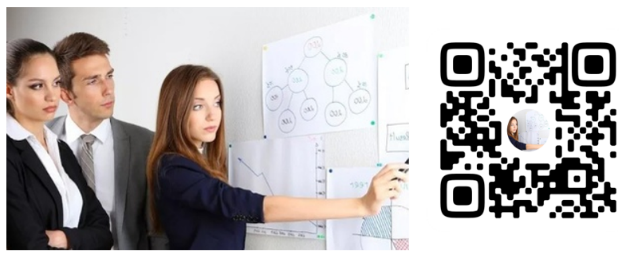 https://vk.com/club197803269.Публикации о Предпринимательской школе «Легкий старт»:Проекты некоммерческих организаций для молодежи области // Областная газета, 30.07.2020. Режим доступа:  https://www.oblgazeta.ru/pressreleases/31115/    Предпринимательская школа «Легкий старт» // Информационная система сопровождения деятельности федеральных инновационных площадок. Режим доступа:  https://fip.expert/event/show/3193 (30.07.2020)Предпринимательская школа «Легкий старт» приглашает на бесплатную учебу подростков и молодежь // ПроСевероуральск, 30.07.2020. Режим доступа: https://proseverouralsk.ru/novosti/predprinimatelskaya-shkola-legkiy-start-priglashaet-na-besplatnuyu-uchebu-podrostkov-i-molodezh/ «Ускоряем» подключение к Предпринимательской школе «Легкий старт» // Областная газета. 21.09.2020. Режим доступа: https://www.oblgazeta.ru/pressreleases/31704/ Предпринимательская школа «Легкий старт»: основы проектной деятельности // Областная газета, 12.10.2020. Режим доступа: https://www.oblgazeta.ru/pressreleases/31980/ «Финальное» мероприятие Предпринимательской школы «Легкий старт» // Областная газета, 02.11.2020. Режим доступа: https://www.oblgazeta.ru/pressreleases/32246/ Предпринимательская школа «Легкий старт» завершила свою работу // Областная газета, 01.12.2020. Режим доступа: https://www.oblgazeta.ru/pressreleases/32681/ Генеральный директор,канд. пед. наук, доцентШемятихина Лариса Юрьевна